Fix the Sentence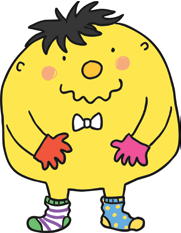 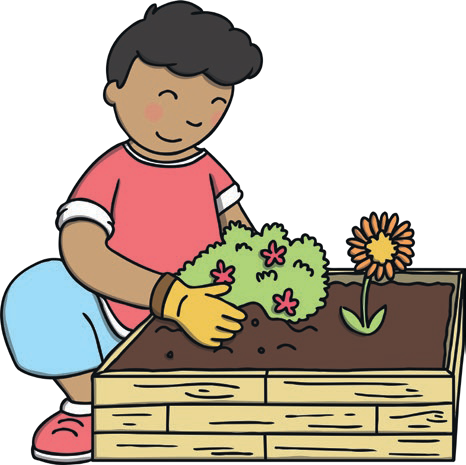 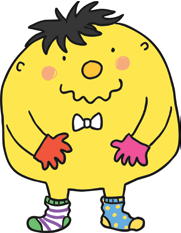 Can you help Mr Whoops to fix these sentences? There is only one mistake in each sentence. 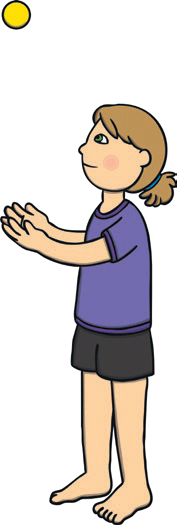 Fix the SentenceCan you help Mr Whoops to fix these sentences?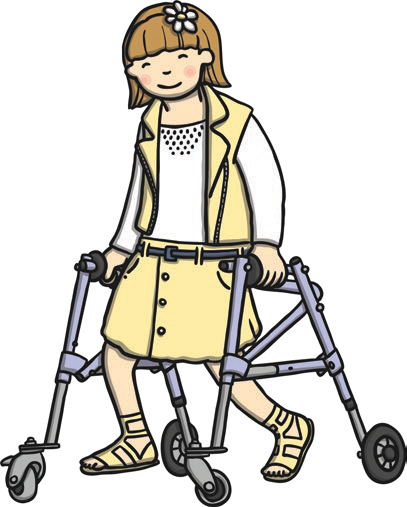 Sasha walked toschool.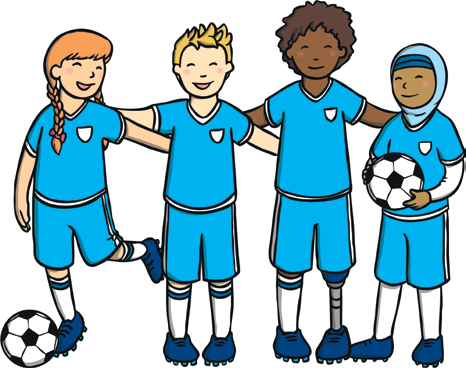 Amy likes to plai football.Fix the Sentence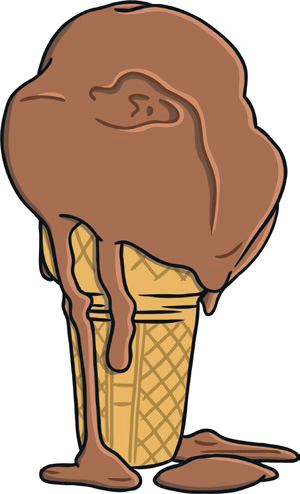 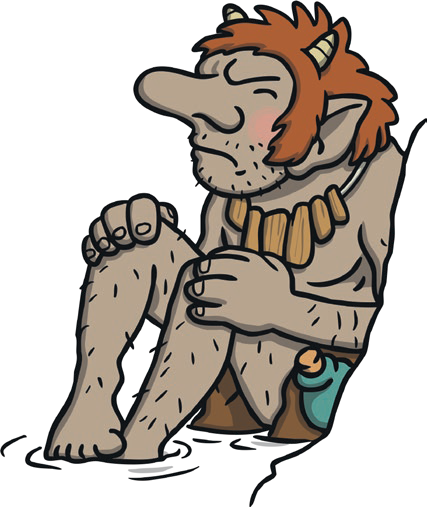 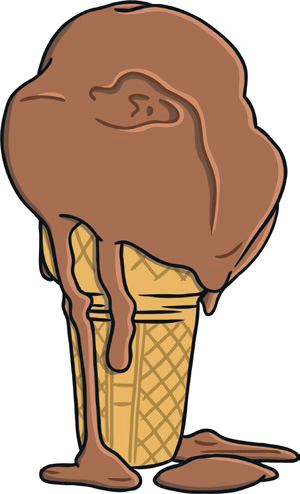 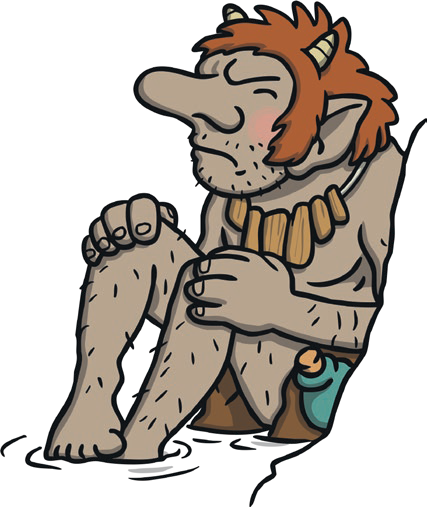 Can you help Mr Whoops to fix these sentences?The troll si ugly.Her ice-cream woz chocolate.the	girl	threw  the	ball.the	girl	threw  the	ball.the	girl	threw  the	ball.the	girl	threw  the	ball.the	girl	threw  the	ball.the	girl	threw  the	ball.MaxMaxduginthesoil